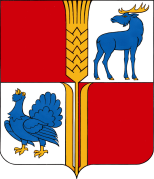        АДМИНИСТРАЦИЯ                         муниципального района            Исаклинский        Самарской области    ПОСТАНОВЛЕНИЕ          29.12.2018 №  1572                 с.Исаклы   Об утверждении Правил обустройства мест (площадок)накопления твердых коммунальныхотходов и введение их реестра       В соответствии со статьей 13.4 Федерального закона "Об отходах производства и потребления" Администрация муниципального района ИсаклинскийПОСТАНОВЛЯЕТ:1. Утвердить прилагаемые Правила обустройства мест (площадок) накопления твердых коммунальных отходов и ведения их реестра в соответствии с приложением.2. Настоящее постановление вступает в силу с 1 января 2019 г.3. Разместить настоящее постановление на сайте Администрации муниципального района Исаклинский в сети Интернет.4. Контроль за исполнением настоящего Постановления возложить на первого заместителя Главы муниципального района Исаклинский Иванова А.П.Глава муниципальногорайона Исаклинский                                                                    В.Д. ЯтманкинПриложение к постановлению Администрациимуниципального района Исаклинский от 29.12.2018 года № 1572Правила
обустройства мест (площадок) накопления твердых коммунальных отходов и ведения их реестраI. Общие положения1. Настоящие Правила определяют порядок создания мест (площадок) накопления твердых коммунальных отходов, правила формирования и ведения реестра мест (площадок) накопления твердых коммунальных отходов, требования к содержанию указанного реестра.2. Места (площадки) накопления твердых коммунальных отходов должны соответствовать требованиям законодательства Российской Федерации в области санитарно-эпидемиологического благополучия населения и иного законодательства Российской Федерации, а также правилам благоустройства муниципальных образований.II. Порядок создания мест (площадок) накопления твердых коммунальных отходов3. Места (площадки) накопления твердых коммунальных отходов создаются сельскими поселениями муниципального района Исаклинский, за исключением установленных законодательством Российской Федерации случаев, когда такая обязанность лежит на других лицах. Сельские поселения муниципального района Исаклинский создают места (площадки) накопления твердых коммунальных отходов путем принятия решения в соответствии с требованиями правил благоустройства такого муниципального образования, требованиями законодательства Российской Федерации в области санитарно-эпидемиологического благополучия населения и иного законодательства Российской Федерации, устанавливающего требования к местам (площадкам) накопления твердых коммунальных отходов.4. В случае если в соответствии с законодательством Российской Федерации обязанность по созданию места (площадки) накопления твердых коммунальных отходов лежит на других лицах, такие лица согласовывают создание места (площадки) накопления твердых коммунальных отходов с Администрацией муниципального района Исаклинский (далее соответственно - заявитель, Администрация района) на основании письменной заявки на согласование по форме в соответствии с приложением 1 к правилам обустройства мест (площадок) накопления твердых коммунальных отходов и ведения их реестра. 5. Администрация района рассматривает заявку в срок не позднее 10 календарных дней со дня ее поступления.6. В целях оценки заявки на предмет соблюдения требований законодательства Российской Федерации в области санитарно-эпидемиологического благополучия населения к местам (площадкам) накопления твердых коммунальных отходов Администрация района  запрашивает заключение с Филиала ФБУЗ «Центр гигиены и эпидемиологии в Самарской области в Сергиевском районе» (далее - запрос).В случае направления запроса срок рассмотрения заявки может быть увеличен по решению Администрации района до 20 календарных дней, при этом заявителю не позднее 3 календарных дней со дня принятия такого решения Администрацией района направляется соответствующее уведомление.7. По результатам рассмотрения заявки Администрация района принимает решение о согласовании или отказе в согласовании создания места (площадки) накопления твердых коммунальных отходов.8. Основаниями отказа Администрации района в согласовании создания места (площадки) накопления твердых коммунальных отходов являются:а) несоответствие заявки установленной форме;б) несоответствие места (площадки) накопления твердых коммунальных отходов требованиям правил благоустройства соответствующего муниципального образования, требованиям законодательства Российской Федерации в области санитарно-эпидемиологического благополучия населения, иного законодательства Российской Федерации, устанавливающего требования к местам (площадкам) накопления твердых коммунальных отходов.9. О принятом решении Администрация района уведомляет заявителя в срок, установленный пунктами 5 и 6 настоящих Правил. В решении об отказе в согласовании создания места (площадки) накопления твердых коммунальных отходов в обязательном порядке указывается основание такого отказа.10. После устранения основания отказа в согласовании создания места (площадки) накопления твердых коммунальных отходов заявитель вправе повторно обратиться в Администрацию района за согласованием создания места (площадки) накопления твердых коммунальных отходов в порядке, установленном настоящим разделом Правил.III. Правила формирования и ведения реестра мест (площадок) накопления твердых коммунальных отходов, требования к его содержанию11. Реестр мест (площадок) накопления твердых коммунальных отходов (далее - реестр) представляет собой базу данных о местах (площадках) накопления твердых коммунальных отходов по форме в соответствии с приложением 2 к правилам обустройства мест (площадок) накопления твердых коммунальных отходов и ведения их реестра.12. Реестр ведется на бумажном носителе и в электронном виде Администрацией района. Сведения в реестр вносятся Администрацией района в течение 5 рабочих дней со дня принятия решения о внесении в него сведений о создании места (площадки) накопления твердых коммунальных отходов.13. В течение 10 рабочих дней со дня внесения в реестр сведений о создании места (площадки) накопления твердых коммунальных отходов такие сведения размещаются на официальном сайте Администрации муниципального района Исаклинский в информационно-телекоммуникационной сети "Интернет". Указанные сведения должны быть доступны для ознакомления неограниченному кругу лиц без взимания платы.14. Реестр ведется на государственном языке Российской Федерации.15. В соответствии с пунктом 5 статьи 13.4 Федерального закона "Об отходах производства и потребления" реестр включает в себя следующие разделы:данные о нахождении мест (площадок) накопления твердых коммунальных отходов;данные о технических характеристиках мест (площадок) накопления твердых коммунальных отходов;данные о собственниках мест (площадок) накопления твердых коммунальных отходов;данные об источниках образования твердых коммунальных отходов, которые складируются в местах (на площадках) накопления твердых коммунальных отходов.16. Раздел "Данные о нахождении мест (площадок) накопления твердых коммунальных отходов" содержит сведения об адресе и (или) географических координатах мест (площадок) накопления твердых коммунальных отходов, а также схему размещения мест (площадок) накопления твердых коммунальных отходов.Схема размещения мест (площадок) накопления твердых коммунальных отходов отражает данные о нахождении мест (площадок) накопления твердых коммунальных отходов на карте соответствующего муниципального образования масштаба 1:2000.17. Раздел "Данные о технических характеристиках мест (площадок) накопления твердых коммунальных отходов" содержит сведения об используемом покрытии, площади, количестве размещенных и планируемых к размещению контейнеров и бункеров с указанием их объема.Информация о размещенных и планируемых к размещению контейнерах и бункерах с указанием их объема формируется на основании информации, предоставляемой региональным оператором по обращению с твердыми коммунальными отходами, в зоне деятельности которого размещаются места (площадки) накопления твердых коммунальных отходов.Информация о планируемых к размещению контейнерах определяется Администрацией района с учетом предложений регионального оператора по обращению с твердыми коммунальными отходами, в зоне деятельности которого размещаются места (площадки) накопления твердых коммунальных отходов.18. Раздел "Данные о собственниках мест (площадок) накопления твердых коммунальных отходов" содержит сведения:для юридических лиц, в том числе органов государственной власти и местного самоуправления, - полное наименование и основной государственный регистрационный номер записи в Едином государственном реестре юридических лиц, фактический адрес;для индивидуальных предпринимателей - фамилия, имя, отчество, основной государственный регистрационный номер записи в Едином государственном реестре индивидуальных предпринимателей, адрес регистрации по месту жительства;для физических лиц - фамилия, имя, отчество, серия, номер и дата выдачи паспорта или иного документа, удостоверяющего личность в соответствии с законодательством Российской Федерации, адрес регистрации по месту жительства, контактные данные.19. Раздел "Данные об источниках образования твердых коммунальных отходов, которые складируются в местах (на площадках) накопления твердых коммунальных отходов" содержит сведения об одном или нескольких объектах капитального строительства, территории (части территории) поселения, при осуществлении деятельности на которых у физических и юридических лиц образуются твердые коммунальные отходы, складируемые в соответствующих местах (на площадках) накопления твердых коммунальных отходов.20. В случае если место (площадка) накопления твердых коммунальных отходов создано сельскими поселениями муниципального района Исаклинский  в соответствии с пунктом 3 настоящих Правил, сведения о таком месте (площадке) накопления твердых коммунальных отходов подлежат включению Администрацией района в реестр в срок не позднее 3 рабочих дней со дня принятия решения о его создании.21. В случае если место (площадка) накопления твердых коммунальных отходов создано заявителем, он обязан обратиться в Администрацию района с заявкой о включении сведений о месте (площадке) накопления твердых коммунальных отходов в реестр не позднее 3 рабочих дней со дня начала его использования.22. Заявитель направляет в Администрацию района заявку о включении сведений о месте (площадке) накопления твердых коммунальных отходов в реестр по форме, в соответствии с приложением 3 к правилам обустройства мест (площадок) накопления твердых коммунальных отходов и ведения их реестра.23. Рассмотрение заявки о включении сведений о месте (площадке) накопления твердых коммунальных отходов в реестр осуществляется Администрацией района в течение 10 рабочих дней со дня ее получения.24. По результатам рассмотрения заявки о включении сведений о месте (площадке) накопления твердых коммунальных отходов в реестр Администрация района принимает решение о включении сведений о месте (площадке) накопления твердых коммунальных отходов в реестр или об отказе во включении таких сведений в реестр.25. Решение об отказе во включении сведений о месте (площадке) накопления твердых коммунальных отходов в реестр принимается в следующих случаях:а) несоответствие заявки о включении сведений о месте (площадке) накопления твердых коммунальных отходов в реестр установленной форме;б) наличие в заявке о включении сведений о месте (площадке) накопления твердых коммунальных отходов в реестр недостоверной информации;в) отсутствие согласования Администрацией района создания места (площадки) накопления твердых коммунальных отходов.26. В решении об отказе во включении сведений о месте (площадке) накопления твердых коммунальных отходов в реестр в обязательном порядке указывается основание такого отказа.27. Администрация района  уведомляет заявителя о принятом решении в течение 3 рабочих дней со дня его принятия.28. После устранения основания отказа, но не позднее 30 дней со дня получения решения об отказе во включении сведений о месте (площадке) накопления твердых коммунальных отходов в реестр заявитель вправе повторно обратиться в Администрацию района с заявкой о включении сведений о месте (площадке) накопления твердых коммунальных отходов в реестр. Заявка, поступившая в Администрацию района повторно, рассматривается в порядке и сроки, которые установлены пунктами 22 - 27 настоящих Правил.29. Заявитель обязан сообщать в Администрацию района о любых изменениях сведений, содержащихся в реестре, в срок не позднее 5 рабочих дней со дня наступления таких изменений путем направления соответствующего извещения на бумажном носителе.Приложение 1к правилам обустройства мест  (площадок) накопления твердых коммунальных отходов и ведения их реестра. ЗаявлениеПрошу Вас согласовать создание следующего места (площадки) накопления твердых коммунальных отходов:Подпись Приложение 2 к правилам обустройства мест  (площадок) накопления твердых коммунальных отходов и ведения их реестра. Реестр мест (площадок) накопления твердых коммунальных отходов на территории муниципального района Исаклинский Самарской области на __.__.20__г.                                                                                                                                                     Приложение 3к правилам обустройства мест  (площадок) накопления твердых коммунальных отходов и ведения их реестра. ЗаявлениеПрошу Вас включить в реестр мест (площадок) накопления твердых коммунальных отходов на территории муниципального района Исаклинский Самарской области сведения о следующем месте (площадке) накопления твердых коммунальных отходов:Подпись Бланк организацииГлаве муниципального района Исаклинский Самарской области Ятманкину В.Д.Адрес места (площадки) накопления ТКОГеографические координатыДанные о технических характеристиках:ПлощадьКоличество контейнеров (бункеров)Объем контейнера (бункера), куб. мПлощадьКоличество контейнеров (бункеров)Объем контейнера (бункера), куб. мПлощадьКоличество контейнеров (бункеров)Объем контейнера (бункера), куб. мСобственник места (площадки) накопления ТКОИсточники образования ТКОФирменное наименование заявителя – юридического лица (согласно уставу регулируемой организации)Фамилия, Имя и Отчество руководителя основной государственный регистрационный номер регулируемой организации и дата его присвоенияПочтовый адрес, контактные телефоны, официальный сайт в сети Интернет и адрес электронной почтыИндивидуальный номер налогоплательщика № п/пАдрес места (площадки) накопления ТКОГеографические координатыДанные о технических характеристикахДанные о технических характеристикахДанные о технических характеристикахДанные о технических характеристикахСобственник места (площадки) накопления ТКОИсточник образования ТКО№ п/пАдрес места (площадки) накопления ТКОГеографические координатыСведения о покрытииПлощадьКоличество контейнеров (бункеровОбъем контейнера (бункера), куб. м.Собственник места (площадки) накопления ТКОИсточник образования ТКО1234Бланк организацииГлаве муниципального района Исаклинский Самарской области Ятманкину В.Д.Адрес места (площадки) накопления ТКОГеографические координатыДанные о технических характеристиках:ПлощадьКоличество контейнеров (бункеров)Объем контейнера (бункера), куб. мПлощадьКоличество контейнеров (бункеров)Объем контейнера (бункера), куб. мПлощадьКоличество контейнеров (бункеров)Объем контейнера (бункера), куб. мСобственник места (площадки) накопления ТКОИсточники образования ТКОФирменное наименование заявителя – юридического лица (согласно уставу регулируемой организации)Фамилия, Имя и Отчество руководителя основной государственный регистрационный номер регулируемой организации и дата его присвоенияПочтовый адрес, контактные телефоны, официальный сайт в сети Интернет и адрес электронной почтыИндивидуальный номер налогоплательщика 